PPO/325/06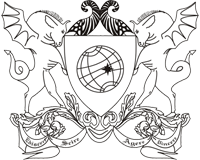 UNIVERSIDADE FEDERAL DE VIÇOSAPRÓ-REITORIA DE ENSINOSELEÇÃO DE MONITORESFICHA DE INSCRIÇÃO1. Requerimento:                              Edital Nº   ___________                      Inscrição n.º ______     O (a) estudante                                         , matrícula n.º            , cursando                              , CI         , CPF                  , e-mail                                  , telefone                              , vem requerer sua inscrição na Seleção de Monitor, nível      , para a(s) disciplina(s)                     , código(s)      , do  Instituto                                                    .O (a) estudante declara estar regularmente matriculado(a) no curso citado e conhecer asnormas do concurso, bem como as exigências para se candidatar à monitoria.Rio Paranaíba,       de                       de     .__________________________________Assinatura do candidato* Autorização (para Monitoria Nível I):                                       * Autorização (para Monitoria Nível II):__________________________                             _________________________________Orientador Acadêmico ou Coordenador de Curso                  Orientador do curso de pós-graduação ou Supervisor do Estágio pós-doutoral   2. Informação da Secretaria:       O (a) candidato(a) obteve a nota     , quando cursou a disciplina do concurso, conforme histórico obtido no Registro Escolar.       Observações:      Rio Paranaíba,      de                       de     .____________________________Secretário(a)3. Despacho final:                                                          Rio Paranaíba,      de                       de     .                 Defiro                   Indefiro               _______________________________                                                Presidente da Banca de Avaliação                                                             Assinatura e carimbo